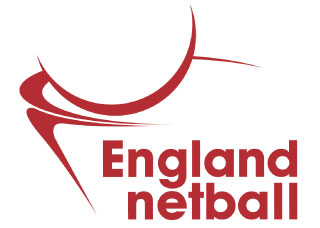 Editing an unallocated committee roleAn ENgage assigned secretary, chairperson or treasurer can allocate all committee roles in ENgage by following these instructions:Log in to EngageIn the ‘My Organisations’ box, select the thumbnail of the organisationSelect ‘Organisational Profile’Click ‘Committee Roles’ from the menu on the left-hand sideSelect the circle to the left of the role nameClick ‘Edit’Enter the forename and surname of the relevant person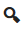 Select the  Select the personClick SaveNote: In order for an individual to be allocated a committee role, they must exist in the organisations directory. 